Wielkopolski Urząd Wojewódzki w Poznaniu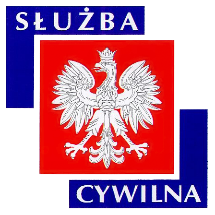 Ogłoszenie o naborze z dnia 11 maja 2018 r.WYMIAR ETATU: 1 STANOWISKA: 1 Dyrektor Generalny poszukuje kandydatów\kandydatek na stanowisko:inspektor wojewódzkido spraw: postępowań sądowych, sygnałów obywatelskich i kontroli w powiatowych zespołach do spraw orzekania o niepełnosprawności w Wojewódzkim Zespole ds. Orzekania o Niepełnosprawności w Województwie Wielkopolskim WUW w Poznaniu nr ref. 82/18 MIEJSCE WYKONYWANIA PRACY:
ul. Kazimierza Wielkiego 24/26 
61-863 Poznań ADRES URZĘDU:Al. Niepodległości 16/18 
61-713 Poznań WARUNKI PRACY•   praca administracyjno-biurowa z wykorzystaniem komputera oraz urządzeń biurowych 
•   zadania wykonywane głównie w siedzibie urzędu; możliwe również wykonywanie zadań poza siedzibą urzędu 
•   obsługa klientów, poczty oraz wykonywanie czynności archiwizacyjnych 
•   konieczność poruszania się po terenie urzędu w celu przekazaniu lub odebrania dokumentów 
•   stanowisko pracy znajduje się na II piętrze budynku biurowego 
•   budynek nie jest wyposażony w windy osobowe, klatka schodowa dwubiegowa o normatywnej ilości stopni, z poręczami 
•   drzwi wejściowe do pokoi biurowych o szerokości 90 cm 
•   stanowisko pracy wyposażone w meble biurowe dostosowane do wymagań określonych dla stanowisk administracyjno-biurowych 
•   praca przy monitorze ekranowym powyżej 4 godzin na dobę 
•   część pomieszczeń higieniczno-sanitarnych w budynku przystosowana dla osób niepełnosprawnych (tylko na parterze) 
•   budynek nie posiada podjazdu dla osób niepełnosprawnych na wózkach inwalidzkich 

Pracownikom oferujemy: 
•   stabilne zatrudnienie na podstawie umowy o pracę 
•   dodatek stażowy 
•   dodatkowe wynagrodzenie roczne 
•   nagrody wypłacane z funduszu nagród uzależnione od osiąganych wyników pracy 
•   możliwość podnoszenia kwalifikacji i rozwoju zawodowego (szkolenia w oparciu o indywidualny program rozwoju zawodowego, możliwość dofinansowania do studiów podyplomowych i kursów językowych) 
•   dofinansowanie wypoczynku oraz różnych form aktywności kulturalno-oświatowej i sportowo-rekreacyjnej w ramach zakładowego funduszu świadczeń socjalnych 
•   możliwość skorzystania z atrakcyjnej oferty ubezpieczenia grupowego 
•   pracę w siedzibie Urzędu położonej w dogodnej lokalizacji w centrum miasta 
•   ruchomy system czasu pracyZAKRES ZADAŃprowadzenie spraw dotyczących odwołań od orzeczeń Wojewódzkiego Zespołu ds. Orzekania o Niepełnosprawności i przekazywanie dokumentacji do sądów pracy i ubezpieczeń społecznych, w tym analizowanie dokumentacji odwoławczej, przygotowywanie projektów pism przekazujących akta spraw odwoławczych do sądu organizowanie i przeprowadzanie kontroli w powiatowych zespołach do spraw orzekania o niepełnosprawności w zakresie prawidłowości i jednolitości stosowania przepisów, standardów i procedur postępowania w sprawach dotyczących orzekania o niepełnosprawności i stopniu niepełnosprawności prowadzenie spraw związanych z rozpatrywaniem sygnałów obywatelskich i przygotowywanie projektów odpowiedzi osobom zainteresowanym prowadzenie rejestru odwołań od orzeczeń wydanych przez Wojewódzki Zespół prowadzenie rejestru wydanych wyroków sądowych kończących postępowanie odwoławcze przygotowywanie projektów umów cywilnoprawnych zawieranych pomiędzy orzecznikami Wojewódzkiego Zespołu w zakresie prowadzonych kontroli a Wojewodą Wielkopolskim WYMAGANIA NIEZBĘDNEwykształcenie: wyższe prawnicze lub administracyjne doświadczenie zawodowe: 2 lata w jednostkach sektora finansów publicznych na stanowisku prowadzącym postępowania administracyjne znajomość ustawy o rehabilitacji zawodowej i społecznej oraz zatrudnianiu osób niepełnosprawnych oraz przepisów wykonawczych do ustawy w zakresie orzekania o niepełnosprawności i stopniu niepełnosprawnościznajomość kpa, kpc znajomość przepisów o ochronie danych osobowych umiejętność analitycznego myślenia, interpretacji danych pochodzących z dokumentów umiejętność przekazywania informacji w sposób jasny i zrozumiały umiejętność działania w sytuacjach stresowych umiejętność pracy w zespole umiejętność przekonywania, argumentowania posiadanie obywatelstwa polskiegokorzystanie z pełni praw publicznychnieskazanie prawomocnym wyrokiem za umyślne przestępstwo lub umyślne przestępstwo skarboweWYMAGANIA DODATKOWEdoświadczenie zawodowe: w przeprowadzaniu kontroli DOKUMENTY I OŚWIADCZENIA NIEZBĘDNEŻyciorys/CV i list motywacyjnyKopie dokumentów potwierdzających spełnienie wymagania niezbędnego w zakresie wykształceniaKopie dokumentów potwierdzających spełnienie wymagania niezbędnego w zakresie doświadczenia zawodowego / stażu pracyOświadczenie o posiadaniu obywatelstwa polskiego albo kopia dokumentu potwierdzającego posiadanie polskiego obywatelstwaOświadczenie o wyrażeniu zgody na przetwarzanie danych osobowych do celów naboruOświadczenie o korzystaniu z pełni praw publicznychOświadczenie o nieskazaniu prawomocnym wyrokiem za umyślne przestępstwo lub umyślne przestępstwo skarboweDOKUMENTY I OŚWIADCZENIA DODATKOWEkopia dokumentu potwierdzającego niepełnosprawność - w przypadku kandydatek/kandydatów, zamierzających skorzystać z pierwszeństwa w zatrudnieniu w przypadku, gdy znajdą się w gronie najlepszych kandydatek/kandydatówTERMINY I MIEJSCE SKŁADANIA DOKUMENTÓWDokumenty należy złożyć do: 21 maja 2018 r.Decyduje data: stempla pocztowego / osobistego dostarczenia oferty do urzęduMiejsce składania dokumentów:
Wielkopolski Urząd Wojewódzki w Poznaniu 
Al. Niepodległości 16/18 
61-713 Poznań 
Punkt Informacyjny w holu Urzędu 
(z podaniem w ofercie nr ref. 82/18) INNE INFORMACJE:W miesiącu poprzedzającym datę upublicznienia ogłoszenia wskaźnik zatrudnienia osób niepełnosprawnych w urzędzie, w rozumieniu przepisów o rehabilitacji zawodowej i społecznej oraz zatrudnianiu osób niepełnosprawnych, nie wynosi co najmniej 6%.Osoba zatrudniona na ww. stanowisku, zgodnie z art. 78 ust. 4 Ustawy z dnia 21 listopada 2008 r. o służbie cywilnej, nie może łączyć zatrudnienia w służbie cywilnej z mandatem radnego. 
Do składania ofert zachęcamy również osoby niepełnosprawne. 
Wzór wymaganych oświadczeń zamieszczony jest pod adresem: 
www.poznan.uw.gov.pl/system/files/zalaczniki/wzor_oswiadczenia_do_naboru_na_stanowisko_pracy.docx 
Oświadczenia należy opatrzyć odręcznym podpisem wraz z datą. 
Kandydaci zakwalifikowani do kolejnych etapów naboru zostaną powiadomieni o ich terminie telefonicznie, drogą elektroniczną lub pocztową. 
Wyniki naboru opublikowane będą po zakończeniu naboru w BIP KPRM, BIP WUW oraz w siedzibie Urzędu. 
Oferty osób niezatrudnionych zostaną zniszczone po upływie 3 miesięcy od dnia zakończenia naboru. 
Proponowane wynagrodzenie zasadnicze brutto: 2600-2800 zł. 
Dodatkowe informacje, w tym o kolejnych etapach naboru, można uzyskać pod nr tel. 61 854 19 91, 61 854 11 87. 
Nasz urząd jest pracodawcą równych szans i wszystkie aplikacje są rozważane z równą uwagą bez względu na płeć, wiek, niepełnosprawność, rasę, narodowość, przekonania polityczne, przynależność związkową, pochodzenie etniczne, wyznanie, orientacje seksualną czy też jakąkolwiek inną cechę prawnie chronioną. Autor: Marcin Kowalski